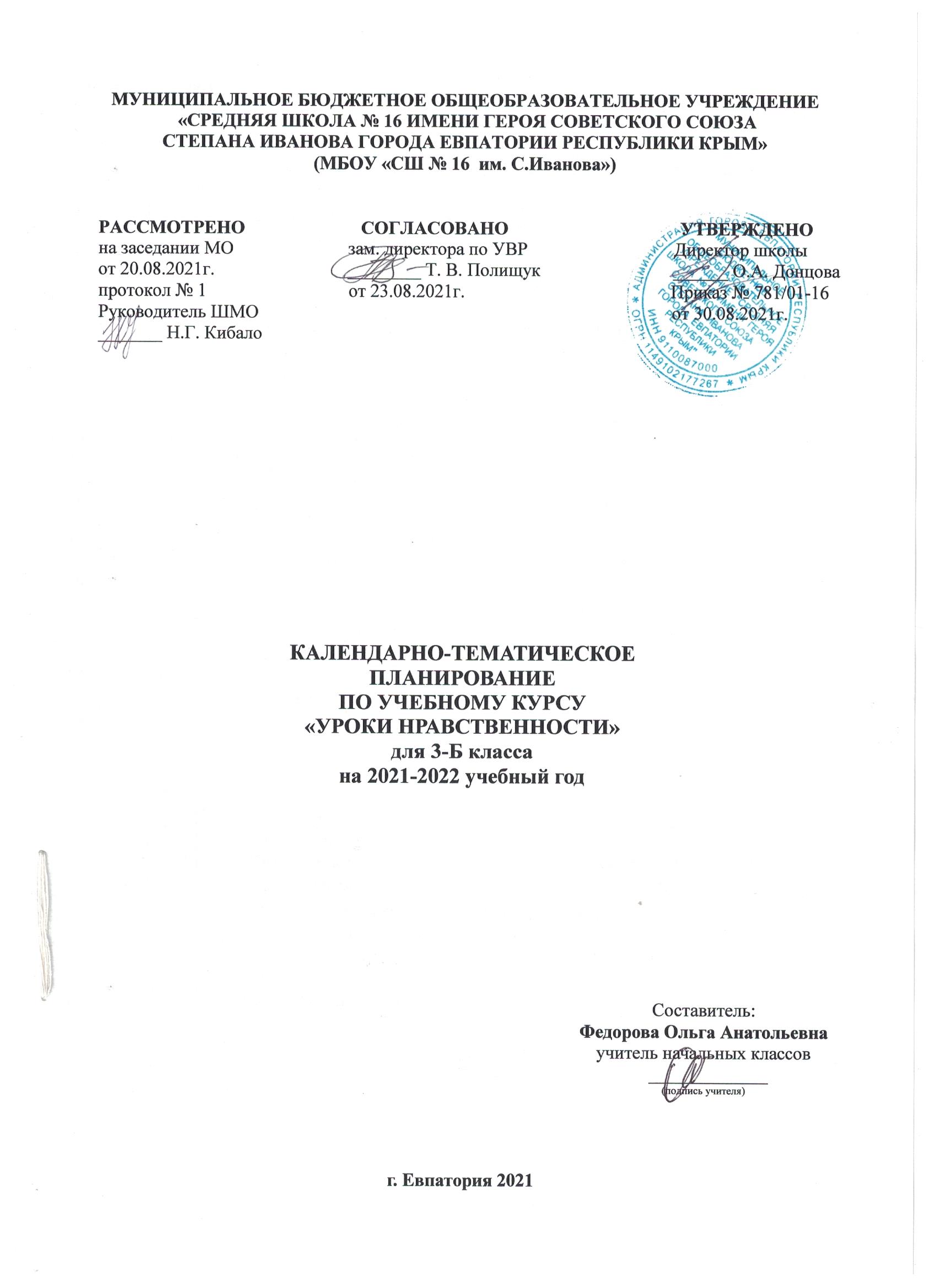 № п/п№ п/пДатаДатаТема урокапланфактпланфактТема урока103.09Правила школьной жизни.210.09Правила поведения в общественных местах. Что делать, если ты оказался заложником?317.09Безопасный путь в школу.424.09Правила поведения на воде.501.10Правила поведения при ЧС.608.10Правила безопасности на природе. Ядовитые растения, грибы, животные.715.10Здоровый образ жизни. Профилактика вирусных инфекций.822.10Если ты остался дома один.929.10ОБЖ. Осенние каникулы.1012.11Когда мы едины – мы непобедимы.1119.11Твои права и обязанности в школе и семье.1226.11Мама – первое слово.1303.12Интернет. Какие правила нужно знать?1410.12Конституция – основной закон государства.1517.12Наступает Новый год1624.12ОБЖ. Зимние каникулы.1714.01Ты – другие учащиеся. Правила поведения в школе.1821.01День Республики Крым.1928.01Правила дорожного движения. Гололедица.2004.02Правила безопасности на улице.2111.02Как избежать опасных домогательств и насилия.2218.02Защитникам Отечества– слава!2325.02Мы за ЗОЖ.2404.03Наши бабушки, мамы, сестры.2511.03ОБЖ.  Самые простые и важные правила безопасности. Электричество. Газ. Пожар.2601.04Крым и Россия - вместе! 2701.04Что такое дисциплина?2808.04День Космонавтики.2915.04Герои Евпатории. Освобождение Крыма от фашистских захватчиков.3022.04Предметы бытовой химии и их безопасное применение.3129.04Правила поведения с беспризорными животными.3206.05Никто не забыт, ничто не забыто…3313.05Правила поведения в общественных местах: кинотеатр, музей, транспорт.3420.05ОБЖ. Летние каникулы.